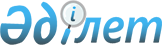 Ерейментау ауданы әкімдігінің 2017 жылғы 26 қыркүйектегі № а-9/302 "Ерейментау ауданының аудандық маңызы бар жалпыға ортақ пайдаланылатын автомобиль жолдарының тізбесін, атаулары мен индекстерін бекіту туралы" қаулысына өзгеріс енгізу туралыАқмола облысы Ерейментау ауданы әкімдігінің 2020 жылғы 22 желтоқсандағы № а-12/477 қаулысы. Ақмола облысының Әділет департаментінде 2020 жылғы 30 желтоқсанда № 8285 болып тіркелді
      Қазақстан Республикасының 2001 жылғы 23 қаңтардағы "Қазақстан Республикасындағы жергілікті мемлекеттік басқару және өзін-өзі басқару туралы", 2001 жылғы 17 шілдедегі "Автомобиль жолдары туралы" Заңдарына сәйкес, Ерейментау ауданының әкімдігі ҚАУЛЫ ЕТЕДІ:
      1. Ерейментау ауданы әкімдігінің "Ерейментау ауданының аудандық маңызы бар жылпыға ортақ пайдаланылатын автомобиль жолдарының тізбесін, атаулары мен индекстерін бекіту туралы" 2017 жылғы 26 қыркүйегіндегі № а-9/302 (Нормативтік құқықтық актілерді мемлекеттік тіркеу тізілімінде № 6113 болып тіркелген, 2017 жылғы 14 қазанда Қазақстан Республикасы нормативтік құқықтық актілерінің электрондық түрдегі эталондық бақылау банкінде жарияланған) қаулысына келесі өзгеріс енгізілсін:
      Ерейментау ауданының аудандық маңызы бар жылпыға ортақ пайдаланылатын автомобиль жолдарының тізбесі, атаулары мен индекстері осы қаулының қосымшасына сәйкес жаңа редакцияда баяндалсын.
      2. Осы қаулының орындалуын бақылау аудан әкімінің орынбасары М.Х. Кабдулловқа жүктелсін.
      3. Осы қаулы Ақмола облысы Әділет департаментінде мемлекеттік тіркелген күнінен бастап күшіне енеді және ресми жарияланған күнінен бастап қолданысқа енгізіледі.
      "КЕЛІСІЛДІ" Ерейментау ауданының аудандық маңызы бар жалпыға ортақ пайдаланылатын автомобиль жолдарының тізбесі, атаулары мен индекстері
					© 2012. Қазақстан Республикасы Әділет министрлігінің «Қазақстан Республикасының Заңнама және құқықтық ақпарат институты» ШЖҚ РМК
				
      Ерейментау ауданының әкімі

А.Альжанов

      "Ақмола облысының жолаушылар
көлігі және автомобиль жолдары
басқармасы" мемлекеттік мекемесі
Ерейментау ауданы әкімдігінің
2020 жылғы "22"
желтоқсандағы
№ а-12/477 қаулысына
қосымшаЕрейментау ауданы әкімдігінің
2017 жылғы "26" қыркүйектегі
№ а-9/302 қаулысымен
бекітілді
№ р/р
Автомобиль жолының индексі
Автомобиль жолының атауы
Жалпы ұзындығы, шақырым
1
KC-ER-1
Күншалған ауылына кіреберіс жол
3
2
KC-ER-2
Бестоғай ауылына кіреберіс жол
4
3
KC-ER-3
Байсары ауылы – Сілеті ауылы автомобиль жолдарының Жаңажол ауылының кіреберісіне
28
4
KC-ER-4
Сілеті ауылы – Бестөбе кенті
34
5
KC-ER-5
Ақмырза ауылына кіреберіс жол
6
6
KC-ER-6
Торғай ауылына кіреберіс жол
11
7
KC-ER-7
Қойтас ауылына кіреберіс жол
18
8
KC-ER-8
Бозтал ауылына кіреберіс жол
20
9
KC-ER-9
Қызылту ауылына кіреберіс жол
4
10
KC-ER-10
Акмырза ауылы – Жолбасшы ауылы – Еркіншілік ауылы
38
11
KC-ER-11
Еңбек ауылына кіреберіс жол
3
12
KC-ER-12
Қойтас ауылы – Ажы ауылы
4
13
KC-ER-13
Күншалған – Шәкей ауылы
5
14
KC-ER-14
Олжабай батыр атындағы ауылы – Алғабас ауылы
32
15
KC-ER-15
Малтабар ауылына кіреберіс жол
2
16
KC-ER-16
Тайбай ауылы – Елтай ауылы – Жарық ауылы
15
17
KC-ER-17
Қарағайлы ауылына кіреберіс жол
2
18
KC-ER-18
Балықты ауылына кіреберіс жол
12
19
KC-ER-19
Еркіншілік ауылы – Бұлақсай ауылы
32
Барлығы
273